Занятие 1. Что такое исследование?1  Догадайтесь, что должно быть в пустом квадрате?  Дорисуйте. 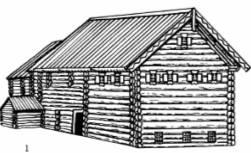 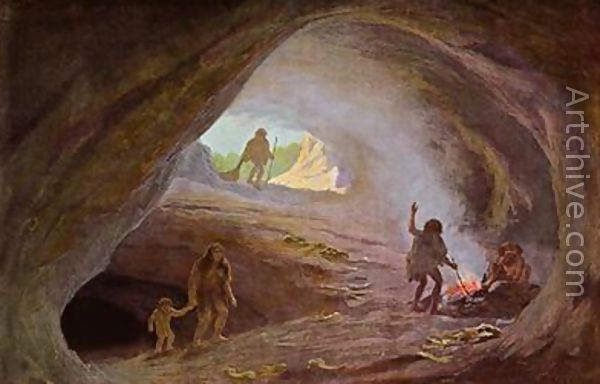 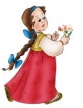 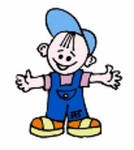 2  Нарисуйте  жилище, которое строили кроты.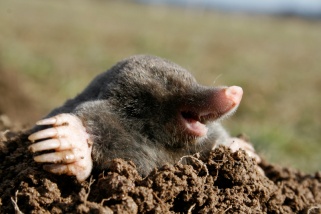 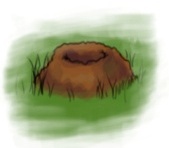 Какую особенность вы заметили? Почему так?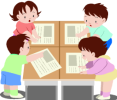 3 Игра-аукцион «Дом, который построил сам». Какую особенность вы заметили? 4 Продолжи фразу. Кроме разнообразных  типов  жилища  человек  изобрёл  для  себя и многое  другое, например, 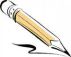 Изучая, исследуя окружающий мир, человечество сделало много научных открытий:5 Открытия и изобретения  начинаются с  исследования.  А исследование  начинается … с  чего?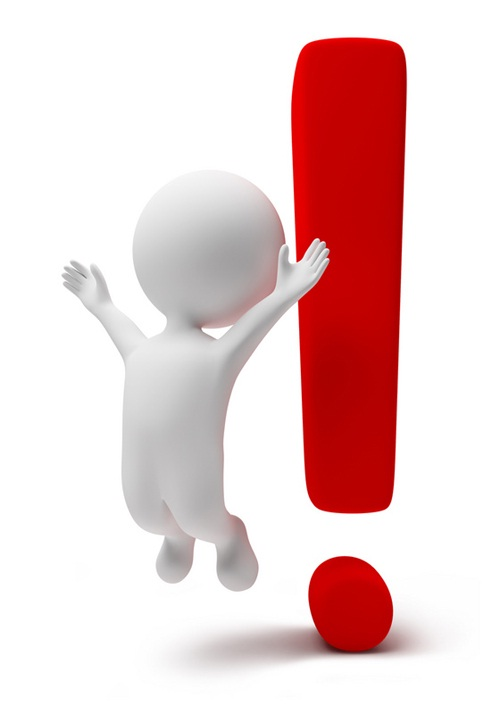 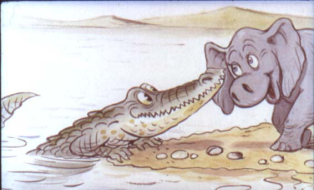 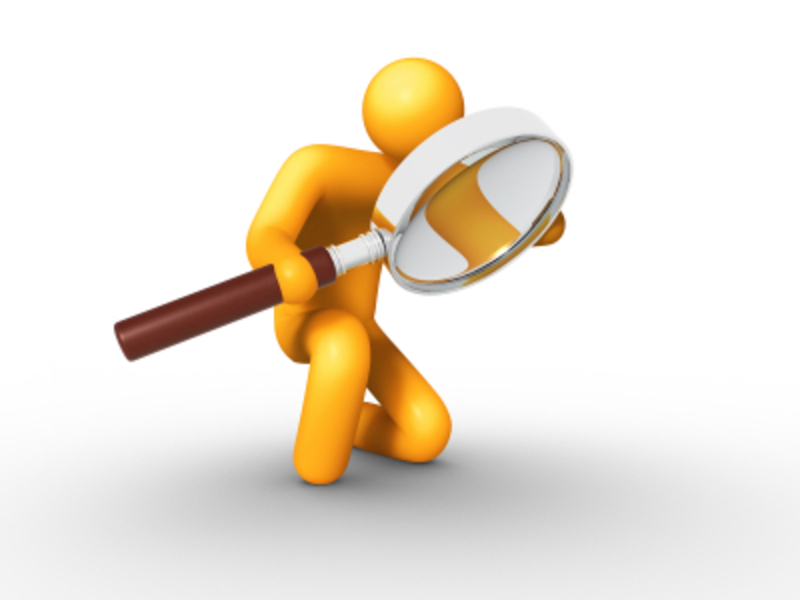 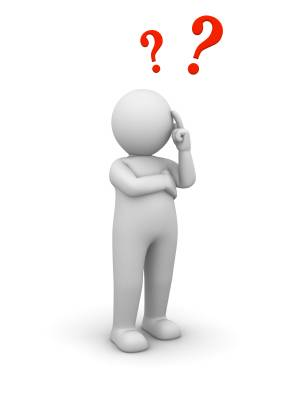 Исследование – это  ответа на вопрос, поиск новых .6    Кто может заниматься исследованием?7     «Я – исследователь!».  Занимательная физика.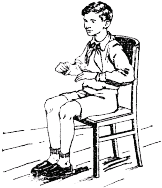 По закону равновесия,  сидя на стуле в таком положении,  как сидит человек, изображенный на рисунке, то есть, держа туловище отвесно, не наклоняя его  и не пододвигая ног под сиденье невозможно подняться со стула.Что вас заинтересовало в первую очередь?________________________________Проведите  эксперимент на себе.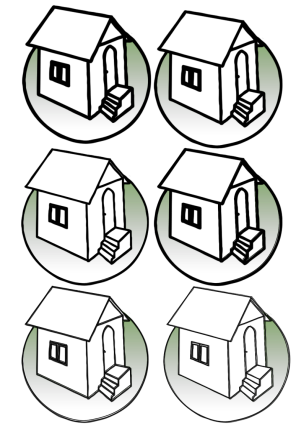 Домашнее задание. Одно на выбор!Подготовить сообщение об одном из изобретений человечества.Рассказать об одном из  своих  исследований окружающего мира в раннем детстве «Когда я был маленьким ...». Рассказ можно дополнить рисунком или фотографией.Сфотографировать (или нарисовать) своего домашнего питомца, когда тот что-либо исследует. 